Приложение 5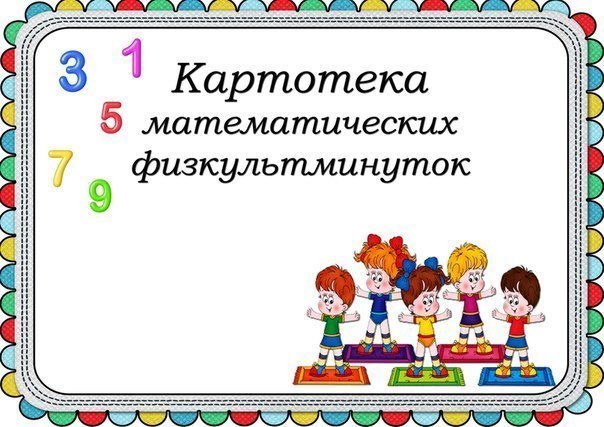 «Зарядка»Мелкие шажки – раз, два, три (вперёд)Лёгкие прыжки –раз –два –три (назад)Вот и вся зарядка – раз-два-три.Мягкая посадка – раз–два-три.«Мячик»Возьмите мячик в правую руку. (Воспитатель стоит лицом к детям и показывает все движения в зеркальном отображении)Переложите мячик в левую руку.Поднимите мячик над головой.Спрячьте за спину.Держите мячик перед собой.Прыжки на месте с мячиком в руках под стихотворение:Девочки и мальчики запрыгали, как мячики.Попрыгали, устали, на носочки привстали,Потихоньку закружились и на коврик опустились.«Давайте вместе с нами»Давайте вместе с нами (Поднимают руки в стороны)Потопаем ногами, (Топают ногами стоя на месте)Похлопаем в ладоши, (Хлопают в ладоши)Сегодня день хороший! (Поднимают прямые руки вверх, в стороны)«Жили-были зайчики»Жили-были зайчики (Показывают руками заячьи уши)На лесной опушке, (Разводят руками)Жили-были зайчики (Приседают и показывают руками над головой крышу дома)В маленькой избушке,Мыли свои ушки, (Трут ушки)Мыли свои лапочки (Поглаживающие движения рук)Наряжались зайчики, (Руки на пояс, повороты вправо-влево)Надевали тапочки. (Поочерёдно выставляют ноги на пяточки)«Мы погреемся немножко»Мы погреемся немножко,Мы похлопаем в ладошки,Хлоп-хлоп, хлоп-хлоп. (Хлопают в ладоши)Мы погреемся немножко,Мы попрыгаем немножко,Прыг-прыг, прыг-прыг. (Выполняют прыжки на двух ногах)Мы погреемся немножко,Мы потопаем немножко,Топ-топ, топ-топ. (Шагают, высоко поднимая ноги)«Деревья»Зашумели деревья поутру, (Дети, раскинув руки качаются)Закачались деревья на ветру.Ветви низко склонились до земли (Дети наклоняются вперёд и вниз, качают руками из стороны в сторону)И качались тихонько до зари.Вот сильней задувает ветерок (Дети кружатся вокруг себя)Полетели листочки на восток, (Дети вытягивают руки вперёд и мелко машут кистями рук – «трепещут» на ветру)Дружной стайкой, как, ласточки, летят,Покрывалом устилает сад.«Зайка серый»Зайка серый умывается, (Дети «умываются»)Видно, в гости собирается.Вымыл носик, (Дети трут ладошками носы, «хвосты», уши)Вымыл хвостик,Вымыл ухо.Вытер сухо!И поскакал: (Дети скачут)Скок – поскок!Скок – поскок!«А в лесу растёт черника»Ав лесу растёт черника,Земляника, голубика.Чтобы ягоду сорвать,Надо глубже приседать. (Приседания)Нагулялся я в лесу.Корзинку с ягодой несу. (Ходьба на месте)«А теперь на месте шаг»А теперь на месте шаг.Выше ноги! Стой, раз, два! (Ходьба на месте)Плечи выше поднимаем,А потом их опускаем. (Поднимать и опускать плечи)Руки перед грудью ставимИ рывки мы выполняем. (Руки перед грудью, рывки руками)Десять раз подпрыгнуть нужно,Скачем выше, скачем дружно! (Прыжки на месте)Мы колени поднимаем —Шаг на месте выполняем. (Ходьба на месте)От души мы потянулись, (Потягивания — руки вверх и в стороны)И на место вновь вернулись. (Дети садятся)«Ветер веет над полями»Ветер веет над полями,И качается трава. (Дети плавно качают руками над головой)Облако плывет над нами,Словно белая гора. (Потягивания — руки вверх)Ветер пыль над полем носит.Наклоняются колосья —Вправо-влево, взад-вперёд,А потом наоборот. (Наклоны вправо-влево, вперёд-назад)Мы взбираемся на холм, (Ходьба на месте)Там немного отдохнём. (Дети садятся)«Вот под елочкой»Вот под елочкой зеленой (Встали)Скачут весело вороны: (Прыгаем)Кар-кар-кар! (Громко) (Хлопки над головой в ладоши)Целый день они кричали, (Повороты туловища влево-вправо)Спать ребятам не давали: (Наклоны туловища влево-вправо)Кар-кар-кар! (Громко) (Хлопки над головой в ладоши)Только к ночи умолкают (Машут руками как крыльями)И все вместе засыпают: (Садятся на корточки, руки под щеку — засыпают)Кар-кар-кар! (Тихо) (Хлопки над головой в ладоши)«Едем-едем мы домой»Едем-едем мы домой (Движения имитирующие поворот руля)На машине легковойВъехали на горку: хлоп, (Руки вверх, хлопок над головой)Колесо спустилось: стоп. (Руки через стороны вниз, присесть)«Листики»Мы листики осенние,На ветках мы сидим. (Присесть)Дунул ветер – полетели,Мы летели, мы летели (Легкий бег по кругу)И на землю тихо сели. (Присесть)Ветер снова набежалИ листочки все поднял. (Легкий бег по кругу)Закружились, полетелиИ на землю тихо сели. (Присесть).